Ketua,Nama Pembimbing INIP. 00000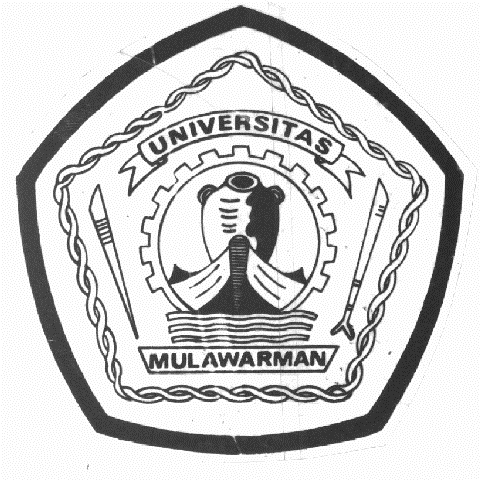 KEMENTERIAN PENDIDIKAN DAN KEBUDAYAAN	UNIVERSITAS MULAWARMANFAKULTAS ILMU SOSIAL DAN ILMU POLITIKAlamat : Jl. Muara Muntai Kampus Gn. Kelua Telp.(0541) 743820, 748662, 746503Fax. 743820 Samarinda 75411 Website : www.fisip-unmul.ac.idAlamat : Jl. Muara Muntai Kampus Gn. Kelua Telp.(0541) 743820, 748662, 746503Fax. 743820 Samarinda 75411 Website : www.fisip-unmul.ac.idTIM  PENYELENGGARAUJIAN PENDADARAN / SKRIPSI MAHASISWATIM  PENYELENGGARAUJIAN PENDADARAN / SKRIPSI MAHASISWATIM  PENYELENGGARAUJIAN PENDADARAN / SKRIPSI MAHASISWATIM  PENYELENGGARAUJIAN PENDADARAN / SKRIPSI MAHASISWATIM  PENYELENGGARAUJIAN PENDADARAN / SKRIPSI MAHASISWATIM  PENYELENGGARAUJIAN PENDADARAN / SKRIPSI MAHASISWATIM  PENYELENGGARAUJIAN PENDADARAN / SKRIPSI MAHASISWATIM  PENYELENGGARAUJIAN PENDADARAN / SKRIPSI MAHASISWATIM  PENYELENGGARAUJIAN PENDADARAN / SKRIPSI MAHASISWATIM  PENYELENGGARAUJIAN PENDADARAN / SKRIPSI MAHASISWATIM  PENYELENGGARAUJIAN PENDADARAN / SKRIPSI MAHASISWATIM  PENYELENGGARAUJIAN PENDADARAN / SKRIPSI MAHASISWATIM  PENYELENGGARAUJIAN PENDADARAN / SKRIPSI MAHASISWATIM  PENYELENGGARAUJIAN PENDADARAN / SKRIPSI MAHASISWATIM  PENYELENGGARAUJIAN PENDADARAN / SKRIPSI MAHASISWATIM  PENYELENGGARAUJIAN PENDADARAN / SKRIPSI MAHASISWAH a r iH a r i: TanggalTanggal:PukulPukul:00 .00 Wita00 .00 Wita00 .00 Wita00 .00 WitaTempatTempat:Ruang Seminar ___/ Fakultas Ilmu Sosial dan Ilmu Politik  Universitas MulawarmanRuang Seminar ___/ Fakultas Ilmu Sosial dan Ilmu Politik  Universitas MulawarmanRuang Seminar ___/ Fakultas Ilmu Sosial dan Ilmu Politik  Universitas MulawarmanRuang Seminar ___/ Fakultas Ilmu Sosial dan Ilmu Politik  Universitas MulawarmanRuang Seminar ___/ Fakultas Ilmu Sosial dan Ilmu Politik  Universitas MulawarmanRuang Seminar ___/ Fakultas Ilmu Sosial dan Ilmu Politik  Universitas MulawarmanRuang Seminar ___/ Fakultas Ilmu Sosial dan Ilmu Politik  Universitas MulawarmanRuang Seminar ___/ Fakultas Ilmu Sosial dan Ilmu Politik  Universitas MulawarmanRuang Seminar ___/ Fakultas Ilmu Sosial dan Ilmu Politik  Universitas MulawarmanPESERTA UJIANPESERTA UJIANPESERTA UJIANPESERTA UJIANPESERTA UJIANPESERTA UJIANPESERTA UJIANPESERTA UJIANPESERTA UJIANPESERTA UJIANPESERTA UJIANPESERTA UJIANPESERTA UJIANPESERTA UJIANN a m aN a m aN a m aN a m aN a m a: NIM  NIM  NIM  NIM  NIM  :Program StudiProgram StudiProgram StudiProgram StudiProgram Studi:IlmuAdministrasi Negara IlmuAdministrasi Negara IlmuAdministrasi Negara IlmuAdministrasi Negara IlmuAdministrasi Negara TIM PENYELENGGARA UJIAN  TIM PENYELENGGARA UJIAN  TIM PENYELENGGARA UJIAN  TIM PENYELENGGARA UJIAN  TIM PENYELENGGARA UJIAN  TIM PENYELENGGARA UJIAN  TIM PENYELENGGARA UJIAN  TIM PENYELENGGARA UJIAN  TIM PENYELENGGARA UJIAN  TIM PENYELENGGARA UJIAN  TIM PENYELENGGARA UJIAN  TIM PENYELENGGARA UJIAN  TIM PENYELENGGARA UJIAN  TIM PENYELENGGARA UJIAN  TIM PENYELENGGARA UJIAN  NoNoNoNamaDosenNamaDosenNamaDosenNamaDosenNamaDosenJabatanJabatanTandaTanganTandaTanganTandaTanganTandaTanganNoNoNoNamaDosenNamaDosenNamaDosenNamaDosenNamaDosenJabatanJabatanTandaTanganTandaTanganTandaTanganTandaTangan1. 1. 1. NamaNamaNamaNamaNamaPembimbing IKetuaPembimbing IKetua1. ………………….1. ………………….1. ………………….1. ………………….2. 2. 2. NamaNamaNamaNamaNamaPembimbing IISekretarisPembimbing IISekretaris2. ………………….2. ………………….2. ………………….2. ………………….3. 3. 3. NamaNamaNamaNamaNamaPengujiAnggotaPengujiAnggota3. ………………….3. ………………….3. ………………….3. ………………….4. 4. 4. NamaNamaNamaNamaNamaPengujiAnggotaPengujiAnggota4.…………………..4.…………………..4.…………………..4.…………………..